      	  APPLICATION FORM FOR FACULTY POSITIONSPART A: GENERAL INFORMATION AND ACADEMIC BACKGROUND15. Academic Qualifications (Matric till post graduation):16. Research Degree(s):For the following items use separate sheets(as Annexures) wherever required in the format indicated.  All Annexures should be consecutively arranged and must bear your name and be authenticated with your signature. 17. Previous Appointments held: 18. Period of teaching experience: P.G. Classes (in years) ……………..	        U.G. Classes (in years) …………………….19. Research Experience excluding years spent in MTech /MPhil /PhD (In years):  …………….20. Fields of Specialisation under the Branch/Subject:(a)	 ……………………..(b)	 ………………………(c)	……………………..21.  Orientation/Refresher and other Courses* attended:* summer/  winter schools/  short term course/ other appropriate continuing education programmes of comparable quality as may be specified or approved by AICTE22. Development of Course material/ Curricula:23. Courses TaughtPART B: ACADEMIC PERFORMANCE CATEGORY I:	TEACHING, LEARNING AND EVALUATION RELATED ACTIVITIES CATEGORY II :  PROFESSIONAL DEVELOPMENT, CO-CURRICULAR AND EXTENSION ACTIVITIESPlease mention your contribution in the followings:PART C Category III : RESEARCH, PUBLICATIONS AND ACADEMIC CONTRIBUTIONS For the following items use separate sheets (as Annexures) wherever required in the format indicated.  All Annexures should be consecutively arranged and must bear your name and be authenticated with your signature. III A. Published papers in Journals (UGC approved):III B (i). Text/ Reference Books:III B (ii). Subjects Books:III B (iii) Chapters in Books:III (C). Research Projects III C (i) Sponsored ProjectsIII C (ii) Consultancy Projects:	III C (iii) Projects Outcome/ Outputs: III  D. Research Guidance III E.	 FELLOWSHIPS, AWARDS AND INVITED LECTURES DELIVERED IN CONFERENCES/SEMINARS III E (i) Fellowships/ Awards (from Academic Bodies)III E (ii) Invited Lectures/ Papers:III F. Development of e-learning delivery process/material:PART D: OTHER RELEVANT INFORMATION (i) Please give details of any other credential, significant contributions, awards received etc. not mentioned earlier.(ii) List of referees: (At least three names of referees with their complete addresses along with e-mail id. Referees should be persons with or under whom the candidate has worked and one of the referees should be from the last organization/ institute served. Referees should not be close relative of the candidate.) ………………………..………………………..………………………..LIST OF ENCLOSURES: (Please attach, copies of certificates, sanction orders, papers etc. wherever necessary)I certify that the information provided is correct and if at any stage it is found to be incorrect or false, my candidature/ selection would be cancelled.Signature of the applicant Place & DateNB. The self-assessment scores are subject to verification by the PEC Scrutiny cum Verification Committee and Selection Committee. Note:	Supporting documentsSupporting documents (self attested photocopies) such as those given below will be acceptable (wherever available) for various achievements claimed in the application.Reprints of papers published in journals/conference proceedings etc.Correspondence indicating corresponding author of paper, if available.Proof of journals/books having ISSN/ISBN/Impact factor.Proof of journals/books being refereed/peer reviewed/indexed.Cover page of conference proceedings/books etc.Copies of cover page of books and first few pages of chapters contributed.Copy of notification/sanction letters/amount of grant mobilized for research projects/consultancy projects etc.Copy of notification indicating PI/Co-PI and/ or Guide/Co-guide.First page of thesis indicating guide/co-guide. Cover page of MTech/MPhil/PhD thesis completed leading to award of degree.Copies of certificates of training courses/schools/conferences etc. attended.Copies of certificates of papers presented (if available) alongwith reprints of papers.Communication relating to lectures delivered/sessions chaired etc.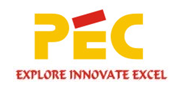 PUNJAB ENGINEERING COLLEGE (DEEMED TO BE UNIVERSITY)SECTOR 12, CHANDIGARHPhone No. 0172-2753090, Fax No. 0172-2745175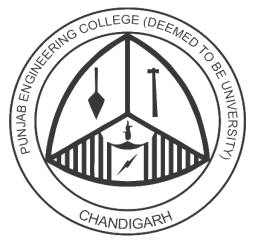 Post Applied for: ___________________________________________       Department Applied for: _____________________________________                      Area of Specialization:     ______________________________________Advertisement No. :    _________________     dated: _______________Affix Passport size Photograph1.Name in Full (Block Letters):2.Father’s/Mother’s Name:3.Date of Birth:                          4.Nationality:                             5.Gender:6.Marital Status:   7.Permanent address:Address for Correspondence:7.8.Telephone Number:Mobile number:9.E-mail Id :10.Please, state whether you belong to SC/OBC/Differently-abled/ General category(Attach relevant certificate from the competent authority prescribed under Govt. rules wherever required):11.Are you willing to accept the minimum initial pay offered, if not, state what is the lowest initial pay that you would accept:12.Present post held with designation & name of the organization where employed:13.Present salary with pay band and Academic Grade Pay:14.Were you at any time declared medically unfit, asked to submit your resignation, discharged or dismissed from Government or private service:ExaminationsExaminationsName of the Board/ UniversityYear of PassingPercentage of Marks / CGPA ObtainedDivision / ClassBranch/ Subjects/ SpecializationHigh School/Matric/ SecondaryHigh School/Matric/ SecondaryIntermediate/               Sr. SecondaryIntermediate/               Sr. SecondaryGraduationB.E./ B.Tech.GraduationB.A./B.Sc.Post GraduationM.Sc.Post GraduationM.E./ M.Tech/ M.Phil.Other examinations,if anyOther examinations,if anyDegreesTopic of thesisDate of AwardUniversityPh.D.D.Sc/D.LittName of EmployerDesig- nationNature of appointment (Regular/ Fixed term/Temporary / Adhoc / Contractual)Nature of DutiesPay-ScaleDate Date Total   Duration     Total   Duration     Total   Duration     Reasons of LeavingName of EmployerDesig- nationNature of appointment (Regular/ Fixed term/Temporary / Adhoc / Contractual)Nature of DutiesPay-ScaleFromtoYMDReasons of LeavingName of the CoursePlacePeriodPeriodDurationOrganized byName of the CoursePlaceFromToTotalOrganized bySr NoShort DescriptionS. No.Course/PaperLevel (UG/PG)No. of TimesMode of teaching (Conventional / ICT)Sr. no. Nature of ActivityNo. of hours spentActual ScoreActual ScoreSr. no. Nature of ActivityNo. of hours spentAssistant ProfessorProfessor/Associate Professora. Direct Teaching(16/14/14 hrs per week including L/T/P/Projects supervision/field work)Actual hours spent per academic year / 7.5Actual hours spent per academic year / 7.75b.Examination duties (question paper setting, Invigilation, evaluation of answer scripts) as per allotmentActual hours spent per academic year / 10Actual hours spent per academic year / 10c. Innovative Teaching – learning methodologies, updating of subject contents/courses, mentoring etc.Actual hours spent per academic year / 10Actual hours spent per academic year / 10Category IINature of ActivityActivity Performed by the candidateActual ScoreAPI ScoreType of Supporting Documents attacheda.Student related co-curricular, extension and field based activities(i)  Discipline related co-curricular activities (e.g. Remedial classes , Career counselling, Study visit ,  Student seminar  and other events)(ii)   Other Co-curricular activities   (Cultural, Sports, NSS, NCC  etc)(iii)  Extension and dissemination activities (Public, Popular lectures,  Talks,  Seminars  etc.)Actual hours spent per academic year ÷10bContribution to corporate life and management of the department and institution through participation in academic and administrative committees and responsibilities(i)  Administrative responsibility (including as  Dean,  Principal, Chairperson, Convener,  Teacher-in-charge,  Similar other duties that require regular office hrs for its discharge)(ii)  Participation in Board of Studies, Academic and Administrative committeesActual hours spent per academic year ÷10cProfessional Development activities (such as participation  in Seminars, Conferences, short term training courses, Industrial Experience, Talks, Lectures in Refresher/ Faculty Development Courses, Dissemination, General Articles, Any other contribution)Actual hours spent per academic year ÷10S.No.Title with page Nos. and date of publicationJournalPublisherLocationISSN/ISBN No.Whether peer reviewed. Impact Factor, if anySource of Impact factorNo. and name of Co-authorsWhether you are the Whether you are the API Score Type of Supporting document attached S.No.Title with page Nos. and date of publicationJournalPublisherLocationISSN/ISBN No.Whether peer reviewed. Impact Factor, if anySource of Impact factorNo. and name of Co-authorsFirst authorCorresponding Author / Supervisor /MentorAPI Score Type of Supporting document attached Total ScoreTotal ScoreTotal ScoreTotal ScoreTotal ScoreTotal ScoreTotal ScoreTotal ScoreTotal ScoreTotal ScoreTotal ScoreS.No.Title with page Nos. and date of publicationBook Title, editor & publisherISSN/ISBN No.Whether peer reviewed No. of Co-authorsWhether you are the Whether you are the API Score Type of Supporting document attached S.No.Title with page Nos. and date of publicationBook Title, editor & publisherISSN/ISBN No.Whether peer reviewed No. of Co-authorsFirst authorCorresponding Author / Supervisor /MentorAPI Score Type of Supporting document attached Total ScoreTotal ScoreTotal ScoreTotal ScoreTotal ScoreTotal ScoreTotal ScoreTotal ScoreS.No.Title with page Nos. and date of publicationBook Title, editor & publisherISSN/ISBN No.Whether peer reviewed No. of Co-authorsWhether you are the Whether you are the API Score Type of Supporting document attached S.No.Title with page Nos. and date of publicationBook Title, editor & publisherISSN/ISBN No.Whether peer reviewed No. of Co-authorsFirst authorCorresponding Author / Supervisor /MentorAPI Score Type of Supporting document attached Total ScoreTotal ScoreTotal ScoreTotal ScoreTotal ScoreTotal ScoreTotal ScoreTotal ScoreS.No.Title with page Nos. and date of publicationBook Title, editor & publisherISSN/ISBN No.Whether peer reviewed No. of Co-authorsWhether you are the Whether you are the API Score Type of Supporting document attached S.No.Title with page Nos. and date of publicationBook Title, editor & publisherISSN/ISBN No.Whether peer reviewed No. of Co-authorsFirst authorCorresponding Author / Supervisor /MentorAPI Score Type of Supporting document attached Total ScoreTotal ScoreTotal ScoreTotal ScoreTotal ScoreTotal ScoreTotal ScoreTotal ScoreS.No.TitleAgencyPeriodGrant (Rs. Lakh)Grant (Rs. Lakh)No. ofCo-PIWhether you are the PI/Co-PIAPI ScoreType of Supporting document attachedS.No.TitleAgencyPeriodTotalReceivedNo. ofCo-PIWhether you are the PI/Co-PIAPI ScoreType of Supporting document attachedTotal ScoreTotal ScoreTotal ScoreTotal ScoreTotal ScoreTotal ScoreTotal ScoreTotal ScoreS.No.TitleAgencyPeriodGrant (Rs. Lakh)Grant (Rs. Lakh)No. ofCo-PIWhether you are the PI/Co-PIAPI ScoreType of Supporting document attachedS.No.TitleAgencyPeriodTotalReceivedNo. ofCo-PIWhether you are the PI/Co-PIAPI ScoreType of Supporting document attachedTotal ScoreTotal ScoreTotal ScoreTotal ScoreTotal ScoreTotal ScoreTotal ScoreTotal ScoreS.No.TitleAgencyPatent/ Technology Tansfer/ Product/ ProcessGrant (Rs. Lakh)Grant (Rs. Lakh)Major Policy Document prepared for International bodies like WHO/UNO/UNESCO/ UNICEF etc. Central/ State Govt/ Local BodiesNo. ofCo-PIWhether you are the PI/Co-PIAPI ScoreType of Supporting document attachedS.No.TitleAgencyPatent/ Technology Tansfer/ Product/ ProcessTotalReceivedMajor Policy Document prepared for International bodies like WHO/UNO/UNESCO/ UNICEF etc. Central/ State Govt/ Local BodiesNo. ofCo-PIWhether you are the PI/Co-PIAPI ScoreType of Supporting document attachedTotal ScoreTotal ScoreTotal ScoreTotal ScoreTotal ScoreTotal ScoreTotal ScoreTotal ScoreTotal ScoreS No Research LevelNumber EnrolledThesis SubmittedDegree AwardedName(s) in correct order ofName(s) in correct order ofAPI ScoreType of Supporting document attachedS No Research LevelNumber EnrolledThesis SubmittedDegree AwardedGuideCo-guidesAPI ScoreType of Supporting document attached(i)M.Tech/M. Phil (ii)Ph.D Total API ScoreSr.no.Title International/ National/State/ University level API ScoreType of Supporting document attachedS.No.Title of Lecture/ PapersTitle of Conference/ Seminar etc.. along with date of the eventOrganized byWhether International/ National/ State/ University levelAPI ScoreType of Supporting document attachedAPI ScoreAPI ScoreAPI ScoreAPI ScoreAPI ScoreS.no.Name of ModuleRecognized by/ submitted at/ delivered at API ScoreType of Supporting document attachedS.No.Details (Mention Year, value etc. where relevant)SrNoAnnexure No Page NoSr NoAnnexure No Page No16273849510